 	 	Tlf: 913945409     oficinadepracticas@der.ucm.es  PROGRAMA DE PRÁCTICAS EN SERVICIOS CENTRALES DEL MAEC PRIMER CUATRIMESTRE  (1 DE OCTUBRE DE 2017 – 31 DE ENERO DE 2018) 1 - INFORMACIÓN GENEAL DE LA CONVOCATORIA:  Plazo de Solicitud: Del 25 de mayo al 17 de Junio de 2017 ambos inclusive. Cualquier solicitud recibida fuera del plazo oficial no podrá ser tenida en cuenta en el proceso de preselección ni enviada al MAEC para su selección final. La realización de estas prácticas implica que el estudiante deberá  estar matriculado de la asignatura de Prácticas Externas, para el curso académico 2017-18, en estudios oficiales de la Facultad de Derecho. NO SE ADMITEN estudiantes de Master o Títulos Propios. La oferta es exclusiva  para estudiantes de la Facultad de Derecho. El resto de estudiantes deberán contactar con el centro o facultad donde están realizando sus estudios y desde donde se gestionan sus expedientes. Todas las plazas ofertadas son NO REMUNERADAS, y no existe ayuda al estudio específica por parte de la UCM, MAEC o en el destino solicitado.  2 - PROCEDIMIENTO DE SOLICITUD  Se admitirá UN SOLO IMPRESO POR ESTUDIANTE CON INDICACIÓN DE UN SOLO DESTINO. No debe enviarse CV, Expediente académico o Carta de motivación alguna. MUY IMPORTANTE: Los formularios deben llegar sin omisiones ni casillas en blanco. Así mismo, deberán indicar SIEMPRE,  el nombre completo de la Unidad elegida para evitar confusiones. Aquellos alumnos que deseen manifestar OTRO DESTINO ADICIONAL AL PRIMERO, debgerán hacerlo en OTRO IMPRESO DE SOLICITUD POR CADA DESTINO, hasta un máximo de 3 DESTINOS ADICIONALES. Estos alumnos que solicitan más de un destino, en el apartado “Información adicional” de cada una de las solicitudes, deberá indicar el orden de preferencia del destino solicitado, de manera que permita a la Comisión una posible valoración. En caso de realizar UNA ÚNICA SOLICITUD no deberá indicar ningún orden de preferencia No modificar el formato del archivo (.doc) de Microsoft Word  Enviar el impreso a oficinadepracticas@der.ucm.es  indicando en el asunto del correo “SC + nombre y apellidos del estudiante” para facilitar su localización y tramitación a esta Oficina de Prácticas.  En Madrid, a 25 de mayo de 2016. 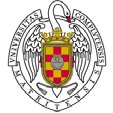 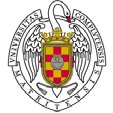 UNIVERSIDAD COMPLUTENSE DE MADRID FACULTAD DE DERECHO VICEDECANATO DE FORMACIÓN PERMANENTE, PRÁCTICAS EXTERNAS Y EMPLEABILIDAD Oficina de Prácticas Externas  Avd. Complutense s/n - 28040 de Madrid 